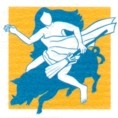 OSNOVNA ŠOLA POLJANEVRTEC AGATAPoljane 100, 4223 Poljane nad Škofjo LokoSpoštovani,Osnovna šola Poljane, vrtec Agata za namene vzgoje in izobraževanja predšolskih otrok, za spremljanje njihovega razvoja in napredovanja ter za nemoten potek dela obdeluje osebne podatke otrok in staršev oziroma skrbnikov, v obsegu kot ga določa Zakon o vrtcih. Osebne podatke in dokumentacijo, na podlagi katere so oz. bodo zbrani osebni podatki, šola (vrtec) uporablja in hrani v skladu z določili Zakona o vrtcu in zakona, ki ureja varstvo osebnih podatkov le toliko časa, dokler je to potrebno za dosego namena, zaradi katerega so se osebni podatki zbirali in uporabljali. Ob izpisu iz vrtca oziroma po izpolnitvi namena obdelave šola (vrtec) osebne podatke izbriše oziroma uniči v skladu z določili Zakona o varstvu osebnih podatkov, razen podatkov, ki se hranijo trajno oziroma so del arhivskega gradiva. Za obdelavo osebnih podatkov izven namenov iz Zakona o vrtcu in za obdelavo nekaterih osebnih podatkov, za katere Zakon o vrtcih to izrecno določa, pa potrebujemo vašo privolitev, zato vas vljudno prosimo, da preberete spodnje soglasje in nam s svojim podpisom dovolite predlagano obdelavo osebnih podatkov.Dano soglasje velja za čas vpisa vašega otroka v tem vrtcu in ga lahko kadarkoli pisno prekličete.Preklic soglasja je potrebno sporočiti na e-naslov group.oskrpo@sola-poljane.si, na katerem dobite tudi dodatne informacije s področja varstva osebnih podatkov.										Metka Debeljak,										ravnateljicaPodatki o otrokuII. SoglasjeVrtec pridobiva, obdeluje in javno objavlja podatke otroka, na katerega se nanaša ta dokument, ki po naravi, vsebini ali namenu ne posegajo v zasebnost otroka.Predmet soglasja so naslednji osebni podatki otroka:Ime in priimek, naslovIme skupineStarostIzdelkiDovoljujem / Ne dovoljujem da vrtec zbira osebne podatke izključno za namen vzgoje in izobraževanja otroka, v predstavitvene namene vrtca, za informiranje javnosti o aktivnostih in dejavnostih vrtca in za dokumentiranje le teh za potrebe:Domače spletne strani vrtca.E – asistenta za vrtce.Razstav izdelkov otrok.Skupinskih posnetkov otrok v zvezi z njihovim obiskovanjem vrtca in aktivnostmi v vrtcu (fotografije, videoposnetki, zvočni ali filmski posnetki).Intervjujev, javnih predstavitev in nastopov na prireditvah.Sodelovanja pri snemanju različnih izobraževalnih, promocijskih in drugih filmov ali oddaj, ki jih snemajo in izvajajo radijske in TV hiše.Sodelovanja v anketah, raziskavah, projektih, natečajih in ostalih dejavnostih, v katerih po strokovni presoji vzgojiteljskega zbora in vodstva šole in vrtca sodeluje vrtec.Šolskih in vrtčevskih publikacij.Obveščanja javnosti o delovanju vrtca.Za izvedbo dejavnosti in ostalih aktivnosti izven vrtca (tabori, letovanja, obiski gledališča…), kadar je to potrebno.Dovoljujem / Ne dovoljujem da se v primeru pojava uši v skupini otrok, mojemu otroku lahko pregleda lasišče.Dovoljujem / Ne dovoljujem, da v izrednih nujnih zdravstvenih primerih (nezavest, poškodba…) strokovna delavka otroka odpelje v najbližji zdravstveni dom oz. pokliče nujno medicinsko pomoč.Izjavljam, da ne bom fotografiral in snemal otrok v vrtcu, ter objavljal fotografij in posnetkov na svetovnem spletu, razen fotografij in posnetkov svojega otroka.III. Pravna podlagaVrtec pri pridobivanju, obdelavi in objavi osebnih podatkov ravna v skladu z veljavno zakonodajo s področja varstva osebnih podatkov.IV. IzjavaPodpisnik dokumenta izjavljam, da so vsi podatki, ki sem jih navedel v tem dokumentu, resnični, točni in popolni in da za svojo izjavo prevzemam vso materialno in kazensko odgovornost ter sem seznanjen, da dano soglasje velja za čas vpisa otroka v vrtec Agata in da ga lahko kadarkoli pisno prekličem.Ime in priimek Naslov bivališčaPoštna številka in pošta,V/NaDatumPodpis,V/NaDatumPodpis